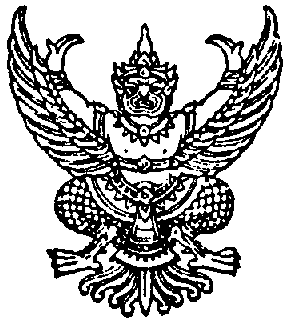 ที่ นศ  ๘๐๘๐๑.๐๑/สภา/ว ๑๒        			  	สภาองค์การบริหารส่วนตำบลละอาย								หมู่ที่  ๓  ถนนจันดี-พิปูน  อำเภอฉวาง								จังหวัดนครศรีธรรมราช  ๘๐๒๕๐						    ๒๗  เมษายน  ๒๕๕๘ เรื่อง  ประชาสัมพันธ์การประชุมสภาองค์การบริหารส่วนตำบลละอาย           เรียน  กำนันและผู้ใหญ่บ้านตำบลละอาย  ทุกหมู่บ้านสิ่งที่ส่งมาด้วย  	ระเบียบวาระการประชุมสภาฯ  				       จำนวน  ๑  ฉบับด้วยสภาองค์การบริหารส่วนตำบลละอาย จะดำเนินการประชุมสภาฯ สมัยวิสามัญ สมัยที่ ๑  ครั้งที่  ๑/๒๕๕๘  เพื่อพิจารณาอนุมัติการโอนเงินงบประมาณรายจ่ายประจำปีงบประมาณ  พ.ศ.๒๕๕๘        ในหมวดค่าครุภัณฑ์  ที่ดินและสิ่งก่อสร้าง (ตั้งจ่ายเป็นรายการใหม่)  และแก้ไขเปลี่ยนแปลงคำชี้แจงงบประมาณรายจ่ายประจำปีงบประมาณ  พ.ศ.๒๕๕๘  และเรื่องอื่น ๆ    		ในการนี้ สภาองค์การบริหารส่วนตำบลละอาย  ขอความร่วมมือประชาสัมพันธ์ให้ประชาชนรับทราบเพื่อเข้าร่วมรับฟังการประชุมสภาฯ  สมัยวิสามัญ สมัยที่ ๑  ครั้งที่  ๑/๒๕๕๘  ในวันศุกร์ที่  ๑  พฤษภาคม  ๒๕๕๘   เวลา  ๑๑.๐๐  น.   ณ   ห้องประชุมสภาองค์การบริหารส่วนตำบลละอาย     		จึงเรียนมาเพื่อโปรดทราบและประชาสัมพันธ์ให้ทราบโดยทั่วกัน						ขอแสดงความนับถือ						จำเปี้ยน   พรหมสุข				                 (นายจำเปี้ยน   พรหมสุข)      				     ประธานสภาองค์การบริหารส่วนตำบลละอายสำนักงานเลขานุการสภา  อบต.โทร.๐  ๗๕๓๖  ๑๒๐๖www.la-ai.go.thE - mail : la-ai_smile@hotmail.comระเบียบวาระการประชุมสภาองค์การบริหารส่วนตำบลละอายสมัยวิสามัญ  สมัยที่  ๑  ครั้งที่ ๑/๒๕๕๘วันศุกร์ที่  ๑  พฤษภาคม  ๒๕๕๘  เวลา  ๑๑.๐๐  น.  ณ  ห้องประชุมสภาองค์การบริหารส่วนตำบลละอาย...................................................................ระเบียบวาระที่ ๑	เรื่องที่ประธานแจ้งต่อที่ประชุม๑.๑  ..............................................................................................................................๑.๒  ..............................................................................................................................ระเบียบวาระที่ ๒	เรื่องรับรองรายงานการประชุม  (สมัยสามัญ สมัยที่ ๑  ครั้งที่  ๑/๒๕๕๘  			วันที่  ๑๒  กุมภาพันธ์  ๒๕๕๘)ระเบียบวาระที่ ๓	เรื่องติดตามผลระเบียบวาระที่ ๔	เรื่องเสนอเพื่อพิจารณา๔.๑  พิจารณาอนุมัติการโอนเงินงบประมาณรายจ่ายประจำปีงบประมาณ         พ.ศ.๒๕๕๘  ในหมวดค่าครุภัณฑ์  ที่ดินและสิ่งก่อสร้าง  (ตั้งจ่ายเป็นรายการใหม่)๔.๒  พิจารณาอนุมัติแก้ไขเปลี่ยนแปลงคำชี้แจงงบประมาณรายจ่ายประจำปีงบประมาณ  พ.ศ.๒๕๕๘ระเบียบวาระที่ ๕	เรื่องอื่น ๆ  (ถ้ามี)         